2018-19 Cheer Tryout Parent InformationApplication Requirements: Complete application online by August 20, 2018 @Noon. 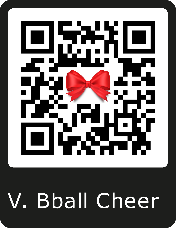 Have a minimum of three teachers from the previous school year complete a Teacher Recommendation form by August 20, 2018 @noon. Have one previous coach (from at least the last two years) complete a Coaches Recommendation form by August 20, 2018 @noon. (If you do not have a previous coach, please make note of that on the application). Turn in a hard copy of a current physical. Parent portion and Doctor portion of the physical must be filled out, as well as the WHS/CCSD Conduct portions. Physicals can be located on the Basketball Cheer page. They can also be downloaded directly here. Submit physicals directly to Coach Mize in room 208 by August 20, 2018 @noon. NO APPLICATION AND PHYSICAL—NO TRYOUT—NO EXCEPTIONClinic/Tryouts/Team Posting: Clinic day is August 24, 2018 from 4-6pm in the WHS Cafeteria. At the clinic, candidates will be taught three cheers and a chant. They will also have a chance to work on their jumps. It is expected that all candidates practice the cheers and the chant on their own before tryouts. Clinics are CLOSED: Cheer candidates, and coaches only. Tryout day is August 27, 2018 from 3:45-5:45pm in the WHS Cafeteria.All candidates must wear black shorts (no Nike Pro or similar) and a black shirt with no writing. Hair must be up. No jewelry. Tryouts are CLOSED: Cheer candidates, coaches, and additional judges only. Results will be posted on August 29, 2018 to the WHS VARSITY BASKETBALL CHEER PAGE at 4pm. All decisions regarding the team are final. Uniform Fitting: All cheerleaders who make the team will have their uniform fitting on August 30, 2018 at 3:30pm in Coach Mize’s room (Room 208). Dear Parents and Cheerleading Candidates: 	Being a cheerleader has many rewards, as well as many personal costs, both physical and financial. Physically, cheerleaders can expect to spend their personal time after school, during the weekends, and many nights during the fall/winter conducting cheerleading activities. By accepting a position on a squad in this program, you will be expected to participate in all activities. Financially, parents are assured every attempt will be made on our part to keep costs down as much as possible. 	Because being a member of the Woodstock High School Basketball Cheerleading Program is an honor, cheerleaders are expected to faithfully abide by all the rules and regulations of the WHS Cheerleading Constitution, WHS Student Handbook, and the Cherokee County School District Board of Education Athletic Policies and Code of Conduct. Failure to do so will be subject to disciplinary action, suspension, or dismissal from the program. In this event, no financial restitution will be made and all properties of the Woodstock High School Cheerleading Program will be returned immediately. 	The Principal, Athletic Director, and the Head Cheerleading Coach preside over the high school cheerleading program. 	It is imperative that all cheerleaders, along with their parents and/or guardians, read this packet carefully and thoroughly. It is expected that you will know everything that is required of you as a WHS Cheerleader and Parent. PLEASE read the following information. PLEASE mark your calendars. PLEASE note that it is imperative that each cheerleader attend ALL functions. After school practices are mandatory. All games are mandatory. We need dedicated individuals who are willing to make a commitment to the program. This a true team sport and we are not accomplishing anything when 3-4 people do not show up. You need to be 100% committed. No spots will be held for cheerleaders who do not attend practices. If you are not here, someone will be put in that position. 	We feel certain that participating in the WHS Basketball Cheerleading Program will be a valuable experience, one that you will be sure to remember for years to come. The coaches truly care about each of the cheerleaders and the success of the program and its teams. Additionally, your participation, both parents and athletes, will give pride and spirit to our school and community. Sincerely, The WHS Basketball Cheerleading Coach Ashley Mize Ashley.Mize@cherokee.k12.ga.us Woodstock High SchoolBasketball Cheerleading Constitution Purpose: The purpose of the Basketball Cheerleading Program is to develop and improve cheerleading as a sport through the advancement of athletic and leadership skills, to promote and uphold school spirit and pride as well as a sense of good sportsmanship amongst students, and to strive for better relationships between schools during all athletic events. This program supports WHS with the utmost integrity and sets a positive example for present and future Wolverines. Objective: Above all, cheerleaders are student athletes and must strive to achieve the highest of standards both academically and physically with integrity. Cheerleaders are LEADERS within the school and must conduct themselves as such both on and off the campus. Eligibility: You must pass 5 out of 6 classes each semester. You must also be on track academically towards graduation. GHSA rules state that upon the completion of the first year of high school a student must have at least 4 units, upon completion of the second year at least 10 units, and upon completion of the third year at least 16 units. You must show your report card to your coach each grading period. If a student is falling out of good standing academically, weekly grade reports will be required. Coaches reserve the right to sit cheerleaders from practice and/or games as well as enforce a study hall if a cheerleader’s grades are not satisfactory. (Anything below a 66% is considered unsatisfactory and will result in the sitting out of games—this will be an unexcused absence). Eligibility is determined prior to tryouts. Any candidate not eligible prior to tryouts will have to wait until the following season to try out for the program. There are no mid-season tryouts. Attendance (Practices and Games): Cheerleaders must attend all practices, games (including pre-season and play-off games), meetings, pep-rallies, team building events, pre-game meals, and fundraisers during the season. 45 Minute Rule: You are expected to arrive 45 minutes before the time you are scheduled to be at any game. We call the teams onto the court for warm-ups, and warmup times can fluctuate depending on court availability. Being on time means you are late. You should arrive ready to cheer (in full uniform, hair done, and warmups ready). You will have time for last minute touch-ups after you call the team out for warmups. Cheerleaders must inform the coach of an absence prior to the absence occurring. Personal illness (with a doctor’s note) and family emergencies are the only excused absence from a cheerleading practice/game/event. All other absences will be counted as unexcused. Any unexcused absence will result in the loss of a Varsity Letter for those on the Varsity squad. If a cheerleader misses a day of school, they must miss the practice/game/event that is the same day. All cheerleaders must have a good school attendance record; this includes tardies. Excessive absences and tardies may result in not being able to cheer at a game.   Practices: Cheerleaders are expected to be at all practices, dressed in the correct outfit, no jewelry, and their hair up. Bows are optional during practice. Practice is excused only if you are absent from school. All appointments should be made on days when practice is not occurring. Missing practice due to cheerleading teams not related to Woodstock High School will be counted as an unexcused absence. An unexcused practice results in the cheerleader not being allowed to cheer at the next game. Two unexcused practices will result in removal from the squad. If a cheerleader is excused from practice during which a cheer or routine is coordinated, the cheerleader is responsible for learning the cheer/routine before the next practice. Practices are Monday/Tuesday/Wednesday from 3:45-5pm. All practices are closed to anyone other than cheerleaders and coaches. Dates start October 1, 2018 and end on October 31, 2018. All cheerleaders are expected to be dressed and ready for practice to begin at 3:45 sharp each day. Practices are in the CafeteriaTuesdays will be conditioning day; all cheerleader should bring cheer shoes AND running shoes. Additional practices may be called during the season as the need arises. Games: Cheerleaders are expected to cheer/attend all games. If a cheerleader is absent from school on the day of a game, they may not cheer at that game. Unexcused absences from a game and/or cheer related event may result in removal from the squad and will result in loss of varsity letter for those on the Varsity squad. Holidays and Student Break	We will not be cheering during the Thanksgiving and Christmas Break (we will, however, cheer the Friday and sometimes the Saturday before a break). We do traditionally have a game the Saturday before returning from Christmas Break-you are expected to be at this game if one is scheduled. We may have games during February Break; we WILL cheer at these games so plan accordingly. We will cheer for all Regional games. Students not attending required games will sit out the following game, risk dismissal from the squad, and will NOT receive their letters for the season. Everyone will cheer at all play-off games. If the respective team for which your squad cheers makes the play-offs, your squad is required to cheer at the game. Please plan accordingly! This includes State. This is a winter sport and may have game cancelations due to weather. In the event of a game cancelation, cheerleaders will be notified by the coach immediately. Games will be rescheduled and all cheerleaders are required to attend the rescheduled games. Missing a game for anything other than personal illness or family emergency will count as an unexcused absence. As soon as the coaches know of the time and place for the reschedule game(s), the cheerleaders will be notified. Sitting out three games due to tardies, missing of practices, coaches’ decision, etc. will result in one excused absence. Attire: All cheerleaders are expected to arrive in their clean uniform and prepared to cheer at all games. This includes your hair up. On game days, wear the appropriate outfit to school (outfits will be announced the day before a game, your game-day shirts should not be worn on non-game days during the season). You must have your cheer bag packed with your shoes, white no-show socks, bow, warm-up jacket, bloomers and poms. Not having any of the above mentioned items will result in the cheerleader sitting out. Fingernails must be kept at an appropriate length: if they can be seen from the palm side, they must be cut. Only clear nail polish will be permitted during the season. No jewelry of any type will be allowed at practices or during games: including but not limited to: earrings, rings, bracelets, watches, belly rings, nose rings, tongue rings, necklaces, etc. Medical alert tags may be taped to the body. Tattoos must be appropriately covered at all times, including practices. No glitter (on the body or in make-up) per GHSA rules.Failure to wear the assigned outfit for the day will result in the sitting out of a game.Behavior: AttitudeAnytime you enter practice or a game, you must have a positive attitude. You need to leave all cares, worries, concerns, or issues at the door. You need to have respect for all persons in the building which include all coaches, teammates, school officials, parents, students, etc. School RulesCheerleaders must obey all school rules in the WHS Student Handbook, as well as all rules and regulations stated by Cherokee County Schools, and the Woodstock High School Code of Conduct/Policies/Expectations of Athletes and all GHSH/NFHS rules. A first offence will result in the cheerleader being benched at the coaches’ discretion. A second offense may result in removal from the squad. A cheerleader will not be allowed to participate in practice or games while they are under suspension from the school—including In-School Suspension (ISS), Alternative School, or Out-of-School Suspension (OSS).General Behavior Any behavior displayed by a cheerleader that is considered unacceptable by a coach, teacher, and/or administrator will result in disciplinary action to be determined by the coach and/or administrator. A cheerleader must maintain good behavior in all school classes and activities. If they are sent to the office, they will be subject to sitting out of games and/or removal from the squad. Any cheerleader who is given an administrative referral and/or administrative punishment has 24 hours to let the coach(coaches) know of the infraction. Failure to let the coaches know will result in sitting out for games. The following behaviors, or any other behavior considered inappropriate by a coach, teacher, administrator or school representative, are not allowed by WHS cheerleading standards: Smoking Profane languageDrinkingUndesirable or immoral behavior CheatingUndesirable language or gestures Fighting Improper display of affection (No PDAs permitted on game day or in uniform)Vandalism Misuse of drugsSocial Media Infractions (See Social Media section and Social Media Contract)Squad Behavior: Do not talk about other cheerleaders (from our team or other teams) in a negative way. Talk problems out with your parents/guardians and seek the help of the coach when necessary. Show respect for others’ opinions. Be willing to go the extra mile to help the squad. Be willing to sacrifice time, interests, talents, and perhaps personal feelings for the good of the squad. Cooperate with and respect each other. Do your share of the work. Do not argue as a squad in public. This includes gossiping. Show good sportsmanship at all times. All cheerleaders are required to ride the bus to and from games when transportation is provided. Do not chew gum while cheering. Do not complain and do not make excuses.Do not accept a job that will interfere with cheerleading. Act as a team at all times.Social Media:All cheerleaders must sign and abide by the Social Media Contract. All cheerleaders must have a conservative image on any social networking site. This program will not tolerate: bullying, inappropriate posts or pictures such as sex, drugs, alcohol, or profanity. Social media presence includes commenting, Retweeting, sharing, etc. Think it through before you post. This includes images and posts uploaded of you but not by you. Cell Phones: Any time you are with the team, whether it be team building, practice, games, fundraising, etc. you are not to be on your cell phone. Your phone must be silenced and kept in your bag. Break-time during games, practices, and other events are not time to check your phones. Your coach will allow you to call your parents in the event that practice is running late or early, and during half-time of the boys game in order for rides to head to the gyms for pick up. Consequences: Infractions carry consequences which may include but are not limited to conditioning, benching and/or removal from the squad. Consequences will be decided upon by coaching staff and administration if necessary. When young people seek leaders, they rely on the ability and talents of people in their age group. When leaders fail, the moral fiber of the group as a whole falls apart. This leadership responsibility becomes yours when you become a Woodstock High School Cheerleader. Cheerleaders who represent WHS are expected to have exemplary behavior. As long as you maintain the position of a cheerleader, you will be looked upon as a leader. You are placed in the public light. Think about the responsibilities you have as a WHS Cheerleader. You are ambassadors of WHS, and your actions will reflect on not only your school, but on your family, your team, and your friends both positively and negatively. WHS 2018-2019 Basketball Cheerleading Program-Estimated Cost for Cheer SquadItems:Uniform Rental				$150.00 (you may choose to purchase your uniform for an additional fee) Poms							$25.00Ribbons/Bows					$25.00Warm-Ups						$150.00Squad Cheer Bag					$50.00Cost for Varsity Cheer Squad			$400.00All cheerleaders will be required to wear all white cheer shoes and white socks. Shoes must be non-marking soles. Cheerleaders are also required to wear navy blue boy short bloomers under their uniform at all times. Extra Spirit Items for Purchase: May be used as a fundraiser. Hoodies (An order form will be sent to those interested) Parent/Family Spirit Shirts (An order form will be sent to those interested) Hats/Key Fobs ((An order form will be sent to those interested) Extra items will be added throughout the year/during fundraising events.Balances can be paid in full or in 3 payments. 1st Installment: $150 due…September 8th. 2nd Installment: $150 due… September 24th. 3rd Installment: $100 due… October 8th. Teacher Recommendation FormTeachers- Thank you for taking the time to fill out this recommendation. PLEASE DO NOT GIVE THIS FORM BACK TO THE CHEERLEADING CANDIDATE. High School teachers may place all forms in Ashley Mize’s mailbox. Middle School teachers may send to Ashley Mize at WHS via county mail, or put in a sealed envelope and sign the back. They are due by August 20, 2018. Please keep in mind that the students cannot tryout unless they have all of their recommendations turned in. Again, thank you for your time and assistance-Ashley MizeAshley.mize@cherokee.k12.ga.usStudent/Cheerleading Candidate:___________________________________Subject: ____________________________________________Teacher:____________________________________________Final Grade in Class:____________________________________Date Given to Teacher: __________________________________Recommendation Evaluation Scale:1=Poor	2= Needs Improvement	3= Fair	4= Above Average	5= ExcellentAttendance			1	2	3	4	5Conduct			1	2	3	4	5Attitude			1	2	3	4	5Responsibility			1	2	3	4	5Motivation			1	2	3	4	5Class Participation		1	2	3	4	5Cooperation:			1	2	3	4	5Ability to maintain grades during basketball season (October-February)				1	2	3	4	5How would you rate this student overall in representing WHS?					1	2	3	4	5Comments: ____________________________________________________________________________________________________________________________________Teacher Signature:____________________________________________________Teacher Recommendation FormTeachers- Thank you for taking the time to fill out this recommendation. PLEASE DO NOT GIVE THIS FORM BACK TO THE CHEERLEADING CANDIDATE. High School teachers may place all forms in Ashley Mize’s mailbox. Middle School teachers may send to Ashley Mize at WHS via county mail, or put in a sealed envelope and sign the back. They are due by August 20, 2018. Please keep in mind that the students cannot tryout unless they have all of their recommendations turned in. Again, thank you for your time and assistance-Ashley MizeAshley.mize@cherokee.k12.ga.usStudent/Cheerleading Candidate:___________________________________Subject: ____________________________________________Teacher:____________________________________________Final Grade in Class:____________________________________Date Given to Teacher: __________________________________Recommendation Evaluation Scale:1=Poor	2= Needs Improvement	3= Fair	4= Above Average	5= ExcellentAttendance			1	2	3	4	5Conduct			1	2	3	4	5Attitude			1	2	3	4	5Responsibility			1	2	3	4	5Motivation			1	2	3	4	5Class Participation		1	2	3	4	5Cooperation:			1	2	3	4	5Ability to maintain grades during basketball season (October-February)				1	2	3	4	5How would you rate this student overall in representing WHS?					1	2	3	4	5Comments: ____________________________________________________________________________________________________________________________________Teacher Signature:____________________________________________________Teacher Recommendation FormTeachers- Thank you for taking the time to fill out this recommendation. PLEASE DO NOT GIVE THIS FORM BACK TO THE CHEERLEADING CANDIDATE. High School teachers may place all forms in Ashley Mize’s mailbox. Middle School teachers may send to Ashley Mize at WHS via county mail, or put in a sealed envelope and sign the back. They are due by August 20, 2018. Please keep in mind that the students cannot tryout unless they have all of their recommendations turned in. Again, thank you for your time and assistance-Ashley MizeAshley.mize@cherokee.k12.ga.usStudent/Cheerleading Candidate:___________________________________Subject: ____________________________________________Teacher:____________________________________________Final Grade in Class:____________________________________Date Given to Teacher: __________________________________Recommendation Evaluation Scale:1=Poor	2= Needs Improvement	3= Fair	4= Above Average	5= ExcellentAttendance			1	2	3	4	5Conduct			1	2	3	4	5Attitude			1	2	3	4	5Responsibility			1	2	3	4	5Motivation			1	2	3	4	5Class Participation		1	2	3	4	5Cooperation:			1	2	3	4	5Ability to maintain grades during basketball season (October-February)				1	2	3	4	5How would you rate this student overall in representing WHS?					1	2	3	4	5Comments: ____________________________________________________________________________________________________________________________________Teacher Signature:____________________________________________________Coach Recommendation FormCoaches- Thank you for taking the time to fill out this recommendation. PLEASE DO NOT GIVE THIS FORM BACK TO THE CHEERLEADING CANDIDATE. High School teachers may place all forms in Ashley Mize’s mailbox. Middle School teachers may send to Ashley Mize at WHS via county mail, or put in a sealed envelope and sign the back. They are due by August 20, 2018. Please keep in mind that the students cannot tryout unless they have all of their recommendations turned in. Again, thank you for your time and assistance-Ashley MizeAshley.mize@cherokee.k12.ga.usStudent/Cheerleading Candidate:___________________________________Sport: ____________________________________________Coach’s Name:____________________________________________Date Given to Coach: __________________________________Recommendation Evaluation Scale:1=Poor	2= Needs Improvement	3= Fair	4= Above Average	5= ExcellentAttendance			1	2	3	4	5Conduct			1	2	3	4	5Attitude			1	2	3	4	5Responsibility			1	2	3	4	5Motivation			1	2	3	4	5Participation			1	2	3	4	5Cooperation:			1	2	3	4	5How would you rate this student overall in representing WHS?					1	2	3	4	5Comments: ________________________________________________________________________________________________________________________________________________________________________________________________________________________________________________________________________Teacher Signature:____________________________________________________